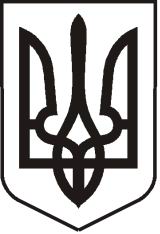 У К Р А Ї Н АЛ У Г А Н С Ь К А    О Б Л А С Т ЬП О П А С Н Я Н С Ь К А    М І С Ь К А    Р А Д А Ш О С Т О Г О   С К Л И К А Н Н ЯРОЗПОРЯДЖЕННЯміського  голови    20 листопада 2019 р.	                      м. Попасна                                  № 02-02/272                       Про оплату транспортних послуг      З метою підвищення рівня культури серед людей похилого віку міста Попасна, згідно з Міською цільовою Програмою відзначення державних, міських, професійних свят, ювілейних дат, заохочення за заслуги перед територіальною громадою м. Попасна на 2019 рік та рішенням сесії Попаснянської міської ради  від 21.12.2018  № 101/3  «Про місцевий бюджет міста на 2019 рік», керуючись п.20 ч.4 ст.42 Закону України «Про місцеве самоврядування в Україні»:1. Оплатити транспортні послуги міській ветеранській організації  за маршрутом Попасна – Сєвєродонецьк – Попасна.2. Витрати  на оплату транспортної послуги здійснити за рахунок коштів виконкому міської ради на Міську цільову Програму відзначення державних, міських, професійних свят, ювілейних дат, заохочення за заслуги перед територіальною громадою м. Попасна на 2019 рік. Кошторис витрат  затвердити (додається). 3. Контроль за виконанням даного розпорядження покласти на  начальника організаційного відділу виконкому міської ради  Висоцьку Н.О. та начальника фінансово-господарського відділу виконкому міської ради Омельченко Я.С.               Міський голова                                                              Юрій ОНИЩЕНКОВисоцька, 2 05 65Додаток  до розпорядження міського голови від  20.11.2019 № 02-02/272К О Ш ТО Р И Свитрат на оплату транспортної послуги  ВСЬОГО 2499,20 грн. (дві тисячі чотириста дев’яносто дев’ять  грн. 20 коп.) Керуючий справами                                                                      Л.Кулік Начальник фінансово – господарського відділу, головний бухгалтер	 Я.Омельченко№найменуванняод.вим.к-тьЦіна без ПДВЦіна  з ПДВСума  1.Надання транспортних послуг(110 км*22,72,00 грн.)Шт.12499,20-2499,20